Bulletin for Monday, February 26, 2018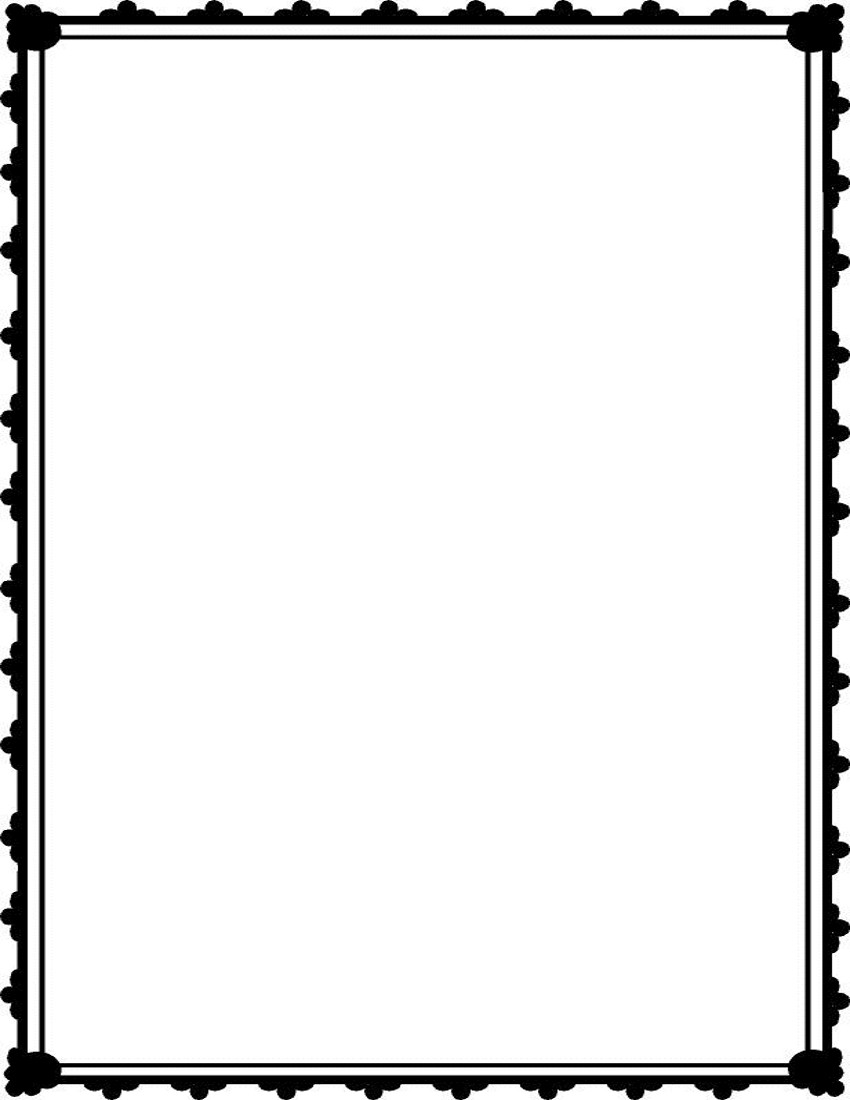 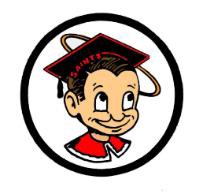 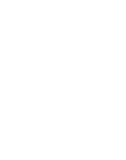 GENERALSophomores – The PSAT Score Reports are in and will be distributed to those of you who took the PSAT.  Please report to the Ethel Pope Auditorium on Wednesday, February 28th, at 3:00 p.m. to receive your scores.  If you are unable to attend, you may pick-up your Scores on Thursday, March 1st at 7:30 a.m. at Ethel Pope.  Please plan to be on time in order to hear a 15-20 minute presentation on how to understand your Score Report.Attention All OTCR Students:  Please report to room 235 at Lunch or After School on a daily basis until you have completed all of your OTCR courses. Failure to do so may affect your Graduation status.Attention students: to ensure you have this year's yearbook, you MUST order it before March 1st.  There will be a table out at the practice field through the 28th to answer any questions you have and to get you signed up for a yearbook.  You can also order at jostensyearbooks.com. Don't delay. Time is running out.  We will not be ordering extras this year!CLUBSThe Alpine Club will meet at lunch on Tuesday in room 640.Students and Staff, Key Club is sponsoring their annual blood drive on Thursday, March 8th.  If you are interested in donating blood please see Mrs. Lombardi-Hyder in room 355 or any Key Club member.Attention, Auto Club members:  The weekly meetings have been officially moved to Monday through Wednesday during Lunch, starting on Tuesday, February 27th.   It’s never too late to join.  If you are interested, see you on the 27th.  SPORTS			   Santa Maria High School - Go, Saints!